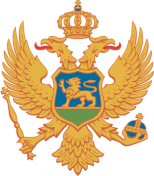 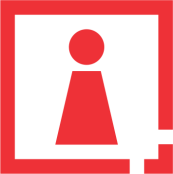 C R N A   G O R AAGENCIJA ZA ZAŠTITU LIČNIH PODATAKAI SLOBODAN PRISTUP INFORMACIJAMABroj: 01-125-6781-6/18Datum, 22.11.2018.godineZA MEDIJEAgenciji za zaštitu ličnih podataka i slobodan pristup informacijama odobren status posmatrača u EDPB-uEvropski odbor za zaštitu podataka  (European Data Protection Board- EDPB) kao nezavisno tijelo koje čine rukovodioci po jednog nadzornog organa iz svake članice EU i Evropski supervisor za zaštitu podataka ili njihovi predstavnici a čiji je zadatak da obezbjeđuje dosljednu primjenu Opšte uredbe o zaštiti ličnih podataka (GDPR) na plenarnoj sjednici održanoj 16.novembra 2018.godine odlučio je da pozitivno odgovori na zahtjev Agencije za zaštitu ličnih podataka i slobodan pristup informacijama CG od 10.07.2018.godine i istoj dodijeli status posmatrača.Ističemo zadovoljstvo što će crnogorska Agencija imati priliku da prisustvuje i direktno prati rad podgrupa i plenarne sastanke na kojima će biti razmatrana bitna pitanja i donošene značajne odluke.Smatramo veoma važnim što Agencija ,kao zvanični autoritet za zaštitu ličnih podataka u Crnoj Gori, ima status posmatrača u okviru EDPB-a kako bi pratili mišljenja, smjernice i preporuke ovog tijela što će se pozitivno reflektovati na naš budući rad i praćenje najbolje evropske prakse i dati doprinos putu u članstvo u EU.Pred Crnom Gorom, Ministarstvom unutrašnjih poslova koje je predlagač i  Agencijom kao nadzornim tijelom čiji predstavnici su članovi Radne grupe  je zadatak usklađivanja Zakona o zaštiti podataka o ličnosti sa GDPR-om. U tom smislu će nam od posebnog značaja biti smjernice, preporuke i mišljenja ovog tijela.SAVJET AGENCIJE:Predsjednik, Muhamed Gjokaj